COLLEGE OF EDUCATION  Bachelor in Technology and Livelihood Education (BTLEd) Course Requirement in Ed 227: Assessment of Learning 2 with Emphasis on Trainers Methodology 1 and 2AFFECTIVE-BASED AUTHENTIC ASSESSMENT Subject: Technology and Livelihood EducationGrade Level: Grade 8Topic: Coping with Stress/Communication         INTENDED LEARNING OUTCOMES:        At the end of the lesson the students with 80% of accuracy should have:Evaluate each Students behavior in terms of communication and how they cope their stress.ASSESSMENT TASK:Teacher will administer a checklist to know students’ behavior on how they cope up their stress in a classroom.        INSTRUCTIONS:Materials: Checklist         Process/ Mechanics: Teacher will administer a checklist to know students’ behavior on how they cope up their stress in a classroom.Teacher will give it to Grade 8 Students.         Tips & Reminders: Be Honest in answering the survey/questionnaire.         Time frame: The students will be given 1 hour to answer the survey/questionnaire.         Submission: Right After the Self-Assessment. RUBRICS:Instructions: Put a check mark on the column according to what students feel. Not Yet (5), Sometimes (4), Frequency (3).REFERENCES:(APA, categorized, alphabetical) Online Sources: Books: Schneider, S. A. (1997). Stress and the Chemotherapy Care Professional: Coping Through Communication. North Dakota Journal of Speech & Theatre, 10(1).Journals: North Dakota Journal of Speech & Theatre . Sep1997, Vol. 10 Issue 1, p42-51. 10p.PREPARED BY:Dezerie E. Pangpang              (dezerie.pangpang@ctu.edu.ph)May 2023  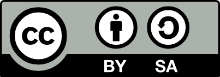 This work is licensed under the Creative Commons Attribution-NonCommercial 4.0 International License. To view a copy of this license, visit http://creativecommons.org/licenses/by-nc/4.0/.Not Yet (5) Sometimes (4) Frequency (3)I tend to tell my teacher about my situation. (responding/communication) I listened to my teachers’ advice about my unsaid feelings. (receiving/communication) I was able to give myself some privacy. I follow their advices on how I cope up my stress. (valuing/communication)I encourage myself to communicate more with my classmates and teacher and establish a trust to them. (valuig/communication)I was able to formulate and organize some steps on how I should overcome my stress through the help of my classmate and teacher. (organizing/communication) In order for me to cope my stress I was able to participate all my activities in school. (characterizing/communication) I was encouraged to do or engage in stress reducing activities such as exercise and mindfulness. (receiving/communication)I was being provided with accurate and age appropriate information. (receiving/communication) I never use or joined any activities that would help me cope my stress. (characterization/communication).